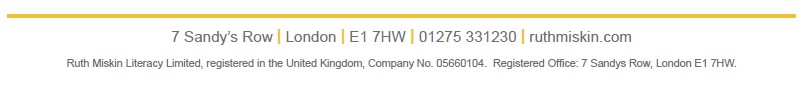 Baguley Hall Primary School policy on the teaching of phonics, reading and writingOur pupils learn to read and write effectively and quickly using the Read Write Inc. Phonics programme. They progress onto Read Write Inc. Literacy and Language once they can read with accuracy and speed.When children are accessing Read Write Inc. Literacy and Language they also have spelling and grammar sessions following the No Nonsense Spelling Scheme. Read Write Inc. PhonicsThe programme is for:Pupils in Year R to Year 2 who are learning to read and writeAny pupils in Years 2, 3 and 4 who need to catch up rapidlyStruggling readers in Years 5 and 6 follow Read Write Inc. Fresh Start.In Read Write Inc. Phonics pupils:   Decode letter-sound correspondences quickly and effortlessly, using their phonic 
	knowledge and skills   Read common exception words on sight    Understand what they read   Read aloud with fluency and expression   Write confidently, with a strong focus on vocabulary and grammar    Spell quickly and easily by segmenting the sounds in words 
   Acquire good handwriting.In addition, we teach pupils to work effectively with a partner to explain and consolidate what 
they are learning. This provides the teacher with opportunities to assess learning and to pick 
up on difficulties, such as pupils’ poor articulation, or problems with blending or alphabetic 
code knowledge.We group pupils homogeneously, according to their progress in reading rather than theirwriting. This is because it is known that pupils’ progress in writing will lag behind progress in reading, especially for those whose motor skills are less well developed.In Year R we emphasise the alphabetic code. The pupils rapidly learn sounds and the letter or groups of letters they need to represent them. Simple mnemonics help them to grasp this quickly. This is especially useful for pupils at risk of making slower progress. This learning is consolidated daily. Pupils have frequent practice in reading high frequency words with 
irregular spellings - common exception words.We make sure that pupils read books that are closely matched to their increasing knowledge of phonics and the common exception words. This is so that, early on, they experience 
success and gain confidence that they are readers. Re-reading and discussing these books with the teacher supports their increasingly fluent decoding.Alongside this, the teachers read a wide range of stories, poetry and non-fiction to pupils; they are soon able to read these texts for themselves.Embedding the alphabetic code early on means that pupils quickly learn to write simplewords and sentences. We encourage them to compose each sentence aloud until they are confident to write independently. We make sure they write every day.Pupils write at the level of their spelling knowledge. The quality of the vocabulary they use in their writing reflects the language they have heard in the books the teacher has read to 
them; they have also discussed what the words mean.Our aim is for pupils to complete the phonics programme as quickly as possible. The sooner they complete it, the sooner they will be able to choose books to read at their own interest and comprehension level.Read Write Inc. Literacy and Language Read Write Inc. Literacy and Language is for:   Pupils in Year 2 to Year 6 who have completed Read Write Inc. Phonics.In Read Write Inc. Literacy and Language pupils:   Develop a deep understanding of what they read: complete texts by leading authors 
	are introduced using a three-step approach   Learn grammar in context allowing pupils to use it with understanding: grammar 
	banks are provided to support teacher knowledge   Learn to articulate their thoughts and ideas clearly to one another: they learn how to 
	present and debate; to reason and justify their answers   Learn to write confidently by following our highly supportive three step approach, 
	building upon the story or non-fiction text they have studied   Write every day.Once children complete the Read Write Inc. Phonics programme they are taught in their 
year group using Read Write Inc. Literacy and Language. This integrates reading, writing, 
thinking, and spoken language in all activities, to ensure the daily development of children’s 
comprehension and wider literacy skills. At the heart of Literacy and Language is the 
enjoyment of and engagement with a variety of texts. Pupils are encouraged to take their 
own meaning from each text, becoming independent and critical thinkers. Comprehension 
activities are designed to help children to infer, summarise, question, clarify, predict and 
argue a point of view. The children also make connections between texts and their own 
experiences.Pupils are taught the importance of using grammar correctly, so they can communicate clearly and convey their meaning effectively. Comprehensive guidance for teachers, 
supported by engaging Software, Pupils’ Book and Homework Book activities allows 
grammar to be taught explicitly, consolidated, practised and taught implicitly through the reading activities. All grammar is taught within the context of the texts being studied to ensure it is meaningful for children.Pupils are taught to articulate their thoughts and ideas out loud and to communicate what 
they know and understand. Pupils answer every question with a partner, comment on each 
other’s ideas, clarify each other’s thinking, and build upon each other’s thoughts and ideas. 
The teacher asks questions to take their thinking further and clears up any misconceptions. 
Partner discussion helps teachers assess what and how pupils are learning throughout the 
lesson.Teachers also read a wide range of stories, poetry and non-fiction to pupils. Pupils are 
encouraged to choose books to read at their own interest and comprehension level.Outcomes for childrenAssessing and tracking progressWe assess all pupils following Read Write Inc. Phonics using the Entry Assessment. We use 
this data to assign them to either Read Write Inc. Phonics or Read Write Inc. Literacy and 
Language. This gives us a very good indication of how well they are making progress relative to their starting points. We do this for all pupils, whenever they join us, so we can track all of them effectively, including those eligible for the pupil premium.For those on the Read Write Inc. Phonics programme, we record their starting date and entry point on the tracker to monitor the rate at which they are making progress. We can also easily identify those who joined the programme later.In addition, we use a standardised reading test, Rising Stars PIRA assessment so that we can ensure that the gains our pupils are making are age-appropriate. This will be reviewed for children in Key Stage 1.Pupils who are making slower progress usually complete the programme by the end of Year2 but we continue to teach RWI to children in Year 3 and 4 if t hey need it. We support pupils who have identified special educational needs for however long it takes until they can read. For example, we identify those who are at risk of falling behind their peers immediately - whatever their age. Highly trained staff tutor them for 10-15 minutes every day, using the Read Write Inc. One-to-one tutoring programme. If a child arrives in Key Stage 2 reading below their chronological age or with English as an additional language they are taught Read Write Inc. Phonics until they too catch up with their peers.By the end of Key Stage 1, our pupils are able to read aloud age-appropriate textsaccurately and with sufficient speed for comprehension. This means that we can focus on 
developing their comprehension, preparing them well for transition to Key Stage 2. Their 
good decoding skills mean that they have a sound strategy for decoding unfamiliar words 
when they come across them at whatever stage or in any subject, even into secondary 
school.Impact across the curriculumOur teachers are enthusiastic about using the Read Write Inc. programme because they can see how well pupils learn from it and the progress they make, not just in English, but across 
the curriculum.1.  Data is used effectively to ensure gaps are closing between all groups - inparticular those eligible for the pupil premium (Read Write Inc. assessment and tracking, standardised reading tests, phonics screening check).2.  Slower progress pupils and those with specific SEN are taught in smallhomogeneous teaching groups and receive Read Write Inc. one-to-one tutoring.Quality of teaching, learning and assessmentThe programmes’ ‘cycle of instruction’ means that, after direct instruction and guidedpractice, the pupils teach another pupil. In this way they all rehearse and consolidate what they have been learning. This helps the pupils to make their understanding clear to 
themselves and helps the teacher deal with any misconceptions. ‘Partner teaching’ is a key assessment tool. We also use this approach very effectively in other subjects.In Read Write Inc. Phonics, because the pupils are grouped across the school in terms of 
their reading ability, they are reading at an appropriate decoding level every day. The 
homogeneous groups in the Phonic lessons help us to focus the teaching and ensure pupils learn to read quickly.Staff teaching Read Write Inc. Phonics record the results from the Assessments 1 and 2, 
which take place every eight weeks. This data allows us to intervene in different ways. For 
instance, we quickly move pupils to another group if they are progressing faster than their 
peers. Those who continue to struggle have one-to-one tutoring so that they keep up.All the pupils are engaged, with a positive impact on their behaviour. They learn toparticipate fully: we agree with them the rules for working in a group or discussing with a partner. We discourage ‘hands up’ for answering questions because we believe that all pupils should answer every question. The teacher selects pupils to answer.The Read Write Inc. programmes have detailed lesson plans. These give the teacherspractical day-to-day guidance, but we work hard to build on these plans so that the lessons are matched carefully to the needs of their particular group. Every activity is prepared 
thoroughly and has a clear purpose. The teacher explains this at the beginning so that the pupils understand, during the activity, what they are learning and why.Additional support for lower-attaining pupils learning to readPupils in the ‘lowest’ attaining group have the widest variety of needs. This is therefore the 
least homogeneous group. In order to give these pupils the same carefully targeted teaching 
as all the other groups, some of these pupils have daily one-to-one tutoring for 10 
minutes, in addition to their group session in the morning. This tutoring helps us to meet their 
individual needs. Once these pupils have learnt to read they will receive additional support 
when learning to spell.Feedback and markingWe emphasise constructive feedback. For example, we praise pupils for how hard they work together to ensure that their learning is successful.We have clear systems for marking pupils’ work. Pupils know their teacher’s expectations for each activity. We mark short activities with the pupils in the lesson. Extended pieces are marked afterwards. We discuss the outcomes with the group and individuals so that the 
marking is genuinely used to take forward pupils’ learning.See Guidance for marking writing in Read Write Inc. Phonics lessons in BHPS writing policy.HomeworkIn EYFS and KS1 we support pupils to take appropriate books home, depending on what support they might receive at home. Pupils also take home stories and non-fiction that they cannot yet read for themselves but these texts can be shared with a member of their family to promote an enjoyment of reading. Pupils also take home familiar picture books so that they can re-tell the story out loud and recall details and vocabulary.We encourage children to read widely and often.Quality of teaching and pupils’ progressThe headteacher and reading leader monitor pupils’ progress together until every child can read. No child is left behind to struggle.We record lesson observations and any subsequent coaching alongside the ‘teacher tracker’ so that we can see if there is a correlation between the quality of the teaching and the 
progress pupils make.1.  The Read Write Inc. ‘cycle of instruction’ is embedded across the curriculum -
	MTYT, TTYP. Pupils do not raise their hands to answer questions.2.  Close grouping in Phonics is maintained - pupils are moved on quickly.3.  The purpose of each activity is clear to both teachers and pupils.4.  Planning and marking is thorough.5.  In Phonics, pupils read books at home that closely match their word reading 
	ability.6.  In Literacy and Language, pupils read widely and often at home.7.  Teaching is monitored thoroughly (see Leadership and Management).Personal development, behaviour and welfarePupils have very positive attitudes to the programme. Their good behaviour and the virtual absence of low-level disruption in lessons contribute to the progress they make. We support this behaviour by using silent signals for gaining their attention, for setting up partner 
routines, and for managing the way pupils move around the classroom. Everyone uses the same signals. The teachers are encouraged to use these strategies in other lessons, too, so that the approach to behaviour is consistent throughout the day.We believe that the partner work and the homogeneous groupings organised to teach Read Write Inc. Phonics, help the pupils learn to work together. Effective partner work has the benefit of helping pupils to work closely with others - especially those who are not their best friends. Quick bonding activities help new partners to get to know one another. Boys and girls, first and second language learners, assertive and reticent pupils, and pupils of different ages learn to get on together. Potential bullying is explored and discussed so pupils know how this can develop and how to deal with it if it does.Pupils are taught the manners and behaviour that are necessary to work with adults andother pupils. Adults are expected to demonstrate positive attitudes and good manners, and to act as role models for pupils.Praise for hard work and good behaviour is fundamental to pupils’ progress. The values of courtesy, consideration and kindness are at the heart of every lesson, taught through the programme and embedded in other lessons. All the staff use the same positive strategies for behaviour management across the school. Working well together, as part of a team, is at the core of the school’s work - for staff and pupils.AttendanceThe programmes are intensive and cumulative, so poor attendance severely disrupts theprogress of any pupils who are absent, for however short a time.1.   All staff use the Management signals consistently in and out of lessons.2.   Partner work is modelled and practised until pupils work willingly and supportively 
	with pupils who are not their friends.3.   Praise is fundamental in helping pupils make progress and behave courteously.4.   Staff are consistently kind, considerate to each other and to pupils - no shouting, 
	shushing and nagging.5.   Pupils attend every day, unless poorly.Effectiveness of leadership and management Shared visionThe school’s shared vision is that every pupil learns to read quickly and continues to read -
widely and often. The headteacher works with all the staff to ensure that this happens. In 
particular, she works closely with the reading leader/ Literacy and Language leader to 
monitor the quality of teaching and to provide coaching for staff (teachers and teaching 
assistants).The role of the reading leader is critical. Alongside the headteacher, the reading leadersdrives the teaching of Read Write Inc. Phonics, ensuring that all pupils follow the Literacy and Language programme by the end of Year 1 / Term 1 Year 2.The reading leader’s roles include:-   ensuring that our teaching of reading is of the highest quality and that all our pupils 
	make progress.-   ensuring pupils in the ‘lower progress’ group are making good progress and 
	organising one-to-one tutoring for the pupils who need extra support.-   keeping the groups homogeneous, i.e. at the same reading level-   providing further training (through masterclasses, coaching/ observation and face-to-
	face feedback)Teachers alert the reading leader to any pupil whose progress is faster or slower than the rest of their group.The reading team is made up of a team of good teachers and teaching assistants (TAs) who 
each teach a group of pupils at the same reading level. The Literacy and Language leader’s roles include:-   ensuring that our teaching of literacy is of the highest quality and that all our pupils 
	make progress-   providing further training (through masterclasses, coaching/ observation and face-to-
	face feedback)-   organising extra support for slower progress children.Professional developmentA key element of Read Write Inc. is consistent whole-school practice, underpinned byappropriate professional development. The headteacher, all the teachers and teachingassistants are trained to teach reading. All staff have attended two-day Phonics training and 
the trainer has returned to support us on subsequent development days. We hold at leasttwo development days every year to ensure we are aware of up-to-date practice. Literacy and Language teachers have had an additional two-day training and are also supported through development days.In weekly coaching sessions staff analyse teaching and behaviour steps that set the agenda for the next week’s observation and feedback schedule.Parents and carersWe invite parents/carers to an initial meeting and we hold workshops regularly to show how they can help their children read at home. We would like them to help their children, but we also recognise that some are not well-placed to do this. If they don’t, their children won’t suffer; it is our job to teach their children to read.We organise repeat meetings for those who do not or cannot attend. We ensure that pupils whose parents do not attend keep up with their peers. We check that they make good 
progress in lessons, we give them extra one-to-one lessons, and we encourage them to read to themselves and to siblings at home.We use the resources on the parent page on the Ruth Miskin Training website: 
http://www.ruthmiskin.com/en/parents/1.  All staff are trained and the school books regular development days.2.  The reading leader spends every Read Write Inc. lesson coaching and observing 
	reading teachers - and keeps records.3.  The headteacher observes lessons with the reading leader/Literacy andLanguage leader. They discuss pupil progress and the teacher tracker every 
week.4.  The reading leader meets with the reading team every week for a 15-minute 
	coaching session - focusing on one activity.5.  The Literacy and Language leader meets with teachers fortnightly for a 30-minute 
	masterclass - focusing on one activity.6.  The reading leader organises regular workshops with parents.